Four Winds Association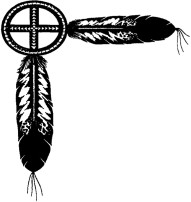 Inscription nouveau membreCher-ère futur(e) membre,Vous avez décidé de rejoindre notre Association et nous vous en remercions. La cotisation de membre se monte à :Membres résidant en Suisse : Fr. 35.00/an – 2e semestre : Fr. 17.50Membres résidant en France : 25 €/an – 2e semestre : 12,50 €Pour votre inscription en tant que membre (inscription effective à réception de votre cotisation), veuillez remplir le questionnaire ci-dessous et nous le retourner par mail à associationfourwinds@gmail.com Nom :………………………………………………………………… Prénom :………………………………………………………………Date de naissance (facultative) : ………………Rue :………………………………………………………………… No :…………………………………………………………………………NP :……………………… Localité :……………………………………………………… Pays…………………….Téléphone fixe :…………………………………	Portable :………………………………………E-mail :……………………………………………………………………Vos motivations :………………………………………………………………………………………………………………………………………………………………………………………………………………………………………………………………………………………………………………………………………………………………………………………………………Compétences personnelles : ………………………………………………………………………………………………………………………………………………………………………………………………………………………………………………………………… Implication au sein de Four Winds(facultatif) :………………………………………………………………………………………………………………………………………………………………………………………………………………………………………………………………………………………………………………………………………………………………………………………………………………………………………………………………………………………………………………………Votre cotisation (montant défini suivant votre lieu de résidence), s’acquitte pour la :Suisse : une QR-facture vous sera envoyéeFrance, par chèque à l’ordre de Four Winds, adressé à :Four Winds, Françoise CANADA, 17 rue Neuve Bergère, 21000 Dijon(Le renouvellement se fait chaque début d’année, payable au plus tard le 31 mars.)Amicales salutationsLe Comité de Four Winds www.4winds.info – Courriel : associationfourwinds@gmail.comDoc.7.2023